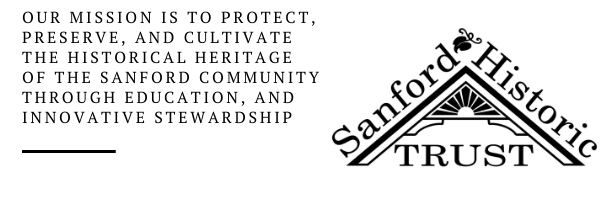 2021 Board of Directors BallotVice President (vote for 1)_____	Amber Wojcek_____	_____________________________ (write in)Treasurer (vote for 1)_____	Tania King_____	_____________________________(write in)Directors (vote for 3)_____	Alecia Kryworuka		_____	Robin Theisen	_____	Dino Ferri			_____	Virginia Vlassick_____	Jane Soltys			_____	_________________________________ (write in)